Rámcová smlouvana údržbu zeleně v obciuzavřená mezi níže uvedenými smluvními stranami1. Objednatel: Obec Psáry
                        se sídlem Pražská 137, 252 44 Psáry		                        IČ: 00241580
		zastoupená starostkou Vlastou Málkovou		č. ú. 23734349/0800, ČS a.s.Zhotovitel:   ANT SERVICES spol. s r.o.                     se sídlem Na náměstí 487, Všetaty 27716                     IČ: 05913675	         Tel.:  606171119	         antservices@seznam.czČlánek I. – Předmět smlouvy1. Zhotovitel zajistí pro objednatele údržbu zeleně v obci.  2. Objednatel bude upřesňovat své požadavky na jednotlivé činnosti průběžně, vždy s minimálně týdenním předstihem. 3. Zhotovitel odpovídá objednateli za kvalitu odvedených prací v plném rozsahu, to znamená, že odpovídá i za práci svých případných subdodavatelů.4. Objednatel se zavazuje převzít správně odvedené práce a zaplatit za ně zhotoviteli domluvenou cenu. Článek II. – Doba trvání rámcové smlouvy1. Tato rámcová smlouva se uzavírá na dobu 2 let nebo do vyčerpání částky 1.900.000,- Kč bez DPH a nabývá účinnosti dnem podpisu oběma smluvními stranami.Článek III. – Cena a způsob úhradyObjednatel zaplatí zhotoviteli cenu za provedené práce na základě odsouhlaseného a oceněného rozsahu prací, který mu zhotovitel předloží. Ceny prací jsou dle ceníku prací, dle přílohy č. 1.Na základě odsouhlaseného a oceněného rozsahu prací dle bodu III.1, vystaví zhotovitel objednateli daňový doklad se splatností do 14 dnů. V případě potřeby se mohou smluvní strany dohodnout i na kratší nebo delší lhůtě splatnosti. Článek IV. – Práva a povinnosti smluvních stran1. Zhotovitel je povinen:a)        odvádět veškeré objednané práce kvalitně a zodpovědně;b) 	dbát o dobré jméno objednatele a v tomto smyslu poučit i své zaměstnance;c) 	udržovat obchodní tajemství v případě přípravy nových zakázek.d) 	plnit včas a kvalitně opravy v období záruční lhůty 2. Objednatel je povinen:a) 	hradit řádně a včas všechny vystavené daňové doklady dle čl. III. této  rámcové smlouvy;b) 	zajišťovat součinnost při provádění inženýrské činnosti;Článek V. – Ukončení smlouvy1. Tato rámcová smlouva může být ukončena dohodou smluvních stran nebo výpovědí jedné z nich. Výpovědní lhůta bude stanovena dohodou, v případě neshody bude výpovědní lhůta činit 2 měsíce. Článek VI. – Závěrečná ustanovení1. Zástupci obou smluvních stran prohlašují, že si tuto rámcovou smlouvu přečetli a souhlasí s jejím obsahem, což stvrzují svými podpisy.2. Tato rámcová smlouva je vyhotovena ve dvou stejnopisech, z nichž po jednom obdrží každá ze smluvních stran.V Psárech  :  …........................	Objednatel:                                                                	Zhotovitel: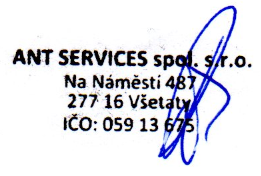 _______________________                                           _______________________    Vlasta Málková, starostka				                    Obec Psáry				                                                